INDIAN SCHOOL AL WADI AL KABIR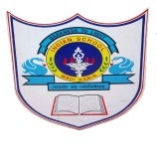 DEPARTMENT OF COMPUTER SCIENCEACADEMIC YEAR: 2015-2016:                     ANNUAL SYLLABUS PLANSUBJECT: COMPUTER SCIENCE                                                                                                            	   CLASS : VI                                                                               MonthNo. of working days/periodsWeekWeekNo. of periodsTopicQ.B./work sheetActivitiesMonthNo. of working days/periodsFromToNo. of periodsTopicQ.B./work sheetActivitiesAUGUST1905-08-201513-08-20152FLOWCHART SYMBOL-DECISION BOXREVISION WORKSHEET LAB PRACTICALAUGUST1916-08-201520-08-20152FLOWCHART TO FIND-POSITIVE OR NEGATIVE,ODD OR EVENREVISION WORKSHEET LAB PRACTICALAUGUST1923-08-201527-08-20152GREATEST OF TWO NUMBERS,DIVISIBLE BY 5,7REVISION WORKSHEET LAB PRACTICALAUGUST1930-08-201503-09-20152REVISION –ALGORITHM AND FLOWCHARTREVISION WORKSHEET LAB PRACTICALSEPTEMBER1806-09-201510-09-20152SYMBOLS: TERMINAL BOX, INPUT/OUTPUT BOX, PROCESSING BOX, ARROWS.SEPTEMBER13-09-201517-09-20152SUMMATIVE EXAM-1SEPTEMBER20-09-201524-09-20152EID HOLIDAYSSEPTEMBER27-09-201501-10-20152INTRODUCING INTERFACE OF QBASIC, HOW TO EXECUTE THE PROGRAMOCTOBER2104-10-201508-10-20152COMMANDS IN QBASIC:REM,CLS,LET,INPUT,PRINT,END,RUNOCTOBER11-10-201515-10-2015PROGRAMS USING LET &INPUT STATEMENT.DISPLAY MESSAGEADDITION,SUBTRACTIONSQ3R WORKSHEETSOLVING WORKSHEET QUESTIONSOCTOBER18-10-201522-10-2015MULTIPLICATION,DIVISION.SQ3R WORKSHEETSOLVING WORKSHEET QUESTIONSOCTOBER25-10-201529-10-20152FINDING AGE OF A PERSON SQ3R WORKSHEETSOLVING WORKSHEET QUESTIONSNOVEMBER2201-11-201505-11-2015CONVERT RIALS INTO RUPEES.WORKSHEETSOLVING WORKSHEET QUESTIONSNOVEMBER2208-11-201512-11-2015FINDING AREA  OF A SQUAREWORKSHEETSOLVING WORKSHEET QUESTIONSNOVEMBER2215-11-201519-11-2015FINDING  PERIMETER OF A SQUARE.WORKSHEETSOLVING WORKSHEET QUESTIONSNOVEMBER2222-11-201526-11-2015FINDING AREA  OF A RECTANGLEWORKSHEETSOLVING WORKSHEET QUESTIONSDECEMBER1329-11-201503-12-2015FINDING  PERIMETER OF A RECTANGLE .WORKSHEETSOLVING WORKSHEET QUESTIONSDECEMBER1306-12-201510-12-2015FA3 PRACTICAL EXAMWORKSHEETSOLVING WORKSHEET QUESTIONSDECEMBER1313-12-201517-12-2015FA3 PRACTICAL EXAMWORKSHEETSOLVING WORKSHEET QUESTIONSJANUARY1805-01-201614-01-2016REVISON REVISION WORKSHEETSOLVING WORKSHEET QUESTIONSJANUARY1817-01-201621-01-2016PROGRAMS USING LET &INPUT STATEMENT.DISPLAY MESSAGEADDITION,SUBTRACTIONREVISION WORKSHEETSOLVING WORKSHEET QUESTIONSJANUARY1824-01-201628-01-2016MULTIPLICATION,DIVISION.REVISION WORKSHEETSOLVING WORKSHEET QUESTIONSJANUARY1831-01-201604-02-2016FINDING AGE OF A PERSON REVISION WORKSHEETSOLVING WORKSHEET QUESTIONSFEBRUARY1907-02-201611-02-2016CONVERT RIALS INTO RUPEES.REVISION WORKSHEETSOLVING WORKSHEET QUESTIONSFEBRUARY1914-02-201618-02-2016FINDING AREA  OF A SQUAREREVISION WORKSHEETSOLVING WORKSHEET QUESTIONSFEBRUARY1921-02-201625-02-2015FINDING  PERIMETER OF A SQUARE.REVISION WORKSHEETSOLVING WORKSHEET QUESTIONSFEBRUARY1928-02-201603-03-2016FINDING AREA & PERIMETER OF A RECTANGLEREVISION WORKSHEETSOLVING WORKSHEET QUESTIONSMARCH0406-03-201610-03-2016SUMMATIVE EXAM-2REVISION WORKSHEETSOLVING WORKSHEET QUESTIONS